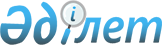 О внесении изменений в Решение Комиссии Таможенного союза от 20 сентября 2010 г. № 378Решение Коллегии Евразийской экономической комиссии от 24 апреля 2017 года № 33
      В соответствии с пунктом 14 Положения о Евразийской экономической комиссии (приложение № 1 к Договору о Евразийском экономическом союзе от 29 мая 2014 года) Коллегия Евразийской экономической комиссии решила: 
      1. Внести в Решение Комиссии Таможенного союза от 20 сентября 2010 г. № 378 "О классификаторах, используемых для заполнения таможенных деклараций" изменения согласно приложению. 
      2. Настоящее Решение вступает в силу по истечении 30 календарных дней с даты его официального опубликования, за исключением пункта 3 изменений, предусмотренных настоящим Решением. 
      Пункт 3 изменений, предусмотренных настоящим Решением, вступает в силу по истечении 30 календарных дней с даты официального опубликования настоящего Решения, но не ранее вступления в силу решения Коллегии Евразийской экономической комиссии, предусматривающего внесение соответствующих изменений в Инструкцию о порядке заполнения декларации на товары, утвержденную Решением Комиссии Таможенного союза от 20 мая 2010 г. № 257. 
      Положения, предусмотренные абзацами седьмым, восьмым и девятым подпункта "а" пункта 2 изменений, предусмотренных настоящим Решением, распространяются на правоотношения, возникшие с 1 января 2017 г.  ИЗМЕНЕНИЯ, 
вносимые в Решение Комиссии Таможенного союза от 20 сентября 2010 г. № 378 
      1. В классификаторе особенностей перемещения товаров (Приложение 2) в позициях с кодами 115, 116, 125 и 126 слова "(за исключением Республики Беларусь)" исключить. 
      2. В классификаторе льгот по уплате таможенных платежей (Приложение 7): 
      а) в подразделе 1.1: 
      позиции с кодами АИ и СГ исключить; 
      в позиции с кодом КС слова "согласно Перечню товаров, ввозимых на таможенную территорию Таможенного союза в рамках международного сотрудничества в области исследования и использования космического пространства, в том числе оказания услуг по запуску космических аппаратов, утвержденному Комиссией Таможенного союза" заменить словами ", в соответствии с перечнем, утверждаемым Евразийской экономической комиссией"; 
      в позиции с кодом ЗШ слово "взимания" исключить; 
      позицию с кодом ПЭ исключить; 
      в позиции с кодом ВЛ слова "с 1 июня 2015 г. по 31 декабря 2016 г. включительно в объеме не более 300 тонн в 2015 году и не более 600 тонн в 2016 году" заменить словами "с 1 января по 31 декабря 2017 г. включительно в объеме не более 400 тонн", слова ", при условии предоставления в таможенные органы подтверждения целевого назначения ввозимого товара, выданного уполномоченным органом Республики Казахстан и содержащего сведения о количестве товара и организациях, осуществляющих поставку и ввоз такого товара" исключить; 
      после позиции с кодом ЛЭ дополнить позицией следующего содержания: 
      б) в позициях с кодом ВТ пункта 3.1.2 подраздела 3.1, пункта 3.2.1 подраздела 3.2 и пункта 3.4.1 подраздела 3.4 код "ВТ" заменить кодом "ВР";
      в) в пункте 4.4.1 подраздела 4.4:
      позицию с кодом ПС изложить в следующей редакции:
      позицию с кодом ПЖ исключить; 
      г) подраздел 5.4 после позиции с кодом БА дополнить позициями следующего содержания: 
      3. Раздел 9 классификатора видов документов и сведений, используемых при таможенном декларировании (Приложение 8), после позиции с кодом 09031 дополнить позицией следующего содержания: 
      4. В классификаторе видов налогов, сборов и иных платежей, взимание которых возложено на таможенные органы (Приложение 9): 
      а) в подразделе 2.4:
      позицию 2.4.16 исключить;
      дополнить позициями 2.4.18 – 2.4.20 следующего содержания:
      б) в подразделе 2.5:
      в пункте 2.5.1:
      позицию с кодом 4172 исключить;
      после позиции с кодом 4262 дополнить позициями следующего содержания:
      в пункте 2.5.2:
      позицию с кодом 4173 исключить;
      после позиции с кодом 4263 дополнить позициями следующего содержания:
      в) в подразделе 2.6:
      позицию с кодом 7024 <3> дополнить словами ", за исключением штрафов за нарушение валютного законодательства Российской Федерации и актов органов валютного регулирования, назначаемых таможенными органами, и штрафов за нарушение законодательства Российской Федерации об основах конституционного строя Российской Федерации, о государственной власти Российской Федерации, о государственной службе Российской Федерации, о выборах и референдумах Российской Федерации, об Уполномоченном по правам человека в Российской Федерации"; 
      дополнить позициями следующего содержания:
					© 2012. РГП на ПХВ «Институт законодательства и правовой информации Республики Казахстан» Министерства юстиции Республики Казахстан
				
      Председатель Коллегии 
Евразийской экономической 
комиссии

Т. Саркисян 
ПРИЛОЖЕНИЕ 
к Решению Коллегии 
Евразийской экономической комиссии 
от 24 апреля 2017 г. № 33 
"Освобождение от уплаты ввозной таможенной пошлины в отношении текстурированных нитей полипропиленовых, классифицируемых кодом 5402 34 000 0 ТН ВЭД ЕАЭС, предназначенных для производства ковров и ковровых изделий, ввозимых на территорию Республики Беларусь в период с 1 января по 31 декабря 2017 г. включительно в объеме не более 4 тыс. тонн
НП";
"Освобождение от уплаты НДС в отношении ввозимых в Российскую Федерацию племенного крупного рогатого скота, племенных свиней, племенных овец, племенных коз, племенных лошадей, племенной птицы (племенного яйца), семени (спермы), полученного от племенных быков, племенных свиней, племенных баранов, племенных козлов, племенных жеребцов, эмбрионов, полученных от племенного крупного рогатого скота, племенных свиней, племенных овец, племенных коз, племенных лошадей
ПС";
"Освобождение от уплаты НДС в отношении товаров, ввозимых на территорию Республики Армения из третьих стран налогоплательщиками, имеющими статус уполномоченного экономического оператора, или группой резидентов – плательщиков налога на прибыль, реализующих программу, одобренную Правительством Республики Армения, в случае если указанные товары вывозятся из Республики Армения (в том числе в государства – члены Евразийского экономического союза) в течение 180 календарных дней со дня, следующего за днем ввоза указанных товаров
НГ
Освобождение от уплаты НДС в отношении товаров, ввозимых на территорию Республики Армения из третьих стран налогоплательщиками, имеющими статус уполномоченного экономического оператора, или группой резидентов – плательщиков налога на прибыль, реализующих программу, одобренную Правительством Республики Армения, в случае если товары, полученные (образовавшиеся) в результате операций по переработке указанных товаров (продукты переработки), вывозятся из Республики Армения (в том числе в государства – члены Евразийского экономического союза) в течение 180 календарных дней со дня, следующего за днем ввоза указанных товаров 
ВГ".
"09032
Декларация о сделках с древесиной (для Российской Федерации)".
"2.4.18. Акциз на электронные системы доставки никотина
4270
2.4.19. Акциз на жидкости для электронных систем доставки никотина
4280
2.4.20. Акциз на табак (табачные изделия), предназначенный для потребления путем нагревания 
4290";
"Проценты за предоставление отсрочки уплаты акциза на электронные системы доставки никотина
4272
Проценты за предоставление отсрочки уплаты акциза на жидкости для электронных систем доставки никотина
4282
Проценты за предоставление отсрочки уплаты акциза на табак (табачные изделия), предназначенный для потребления путем нагревания
4292";
"Проценты за предоставление рассрочки уплаты акциза на электронные системы доставки никотина
4273
Проценты за предоставление рассрочки уплаты акциза на жидкости для электронных систем доставки никотина
4283
Проценты за предоставление рассрочки уплаты акциза на табак (табачные изделия), предназначенный для потребления путем нагревания
4293";
"Штрафы за нарушение валютного законодательства Российской Федерации и актов органов валютного регулирования, назначаемые таможенными органами
7025
Штрафы за нарушение законодательства Российской Федерации об основах конституционного строя Российской Федерации, о государственной власти Российской Федерации, о государственной службе Российской Федерации, о выборах и референдумах Российской Федерации, об Уполномоченном по правам человека в Российской Федерации 
7026".